28. 8. 2020Vážení rodiče prvňáčků,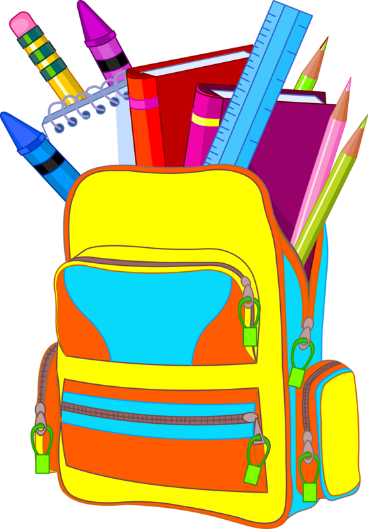 dovoluji si Vám oznámit bližší informace týkající se organizace 
1. září 2020. Vzhledem k vývoji situace v posledních dnech Krajská hygienická stanice Ústeckého kraje nedoporučuje vítání prvňáčků v doprovodu rodičů, doporučuje, aby rodiče žáků zůstali před školou. Zřizovatel školy nařizuje respektovat dané doporučení. Vzhledem k dané situaci a prapodivného období (pro Vás i nás nemilého) Vás a Vaše děti před školou v 8:00 h přivítá ředitelka školy, třídní učitelky 
a vychovatelky ŠD, které Vám předají základní informace k organizaci výuky. PROGRAM:Žáci budou mít připravené lavičky s označením třídy, nechť si usednou na ně. Informace o umístění Vašich dětí najdete na letácích u školy. 1. A Mgr. Zuzana Svobodová1. B Mgr. Bc. Andrea KuchařováSeznámení. Bude možné zaplatit třídní fond 500,- Kč. Odchod paní učitelky a paní vychovatelky s prvňáčky do své třídy a školní družiny (bez doprovodu rodičů).V době, kdy budou děti ve škole, bude rodičům předána obálka s dokumenty, kterou doma vyplňte a následující den pošlete po svém dítěti zpět paní učitelce. Pozn. Máte-li možnost, zařiďte platbu obědů již v pondělí 31. srpna u vedoucí ŠJ od 8 – 14h. Prosím, připravte si peněžní hotovost, pokud možno přesně - cena oběda je 24 Kč + čip 115 Kč (tj. od 2. – 30. 9. cena za obědy i s čipem = 619 Kč). Ideálně pak na následující měsíce si zřiďte souhlas s inkasem, v žádném případě trvalým příkazem. Sledujte www stránky: www.7zscv.cz, záložka covid 19, kde budeme informace pravidelně aktualizovat. Zvažte množství osob doprovázejících Vaše dítě. Vstupujte (vy) do školy s rouškou. CHRAŇME SE.  Ráno bude poměrně chladno, doporučujeme vhodné oblečení. Děkuji Vám za pochopení.  Mgr. Ivana Dudková	ředitelka školy 